SUMMARY AND REVIEW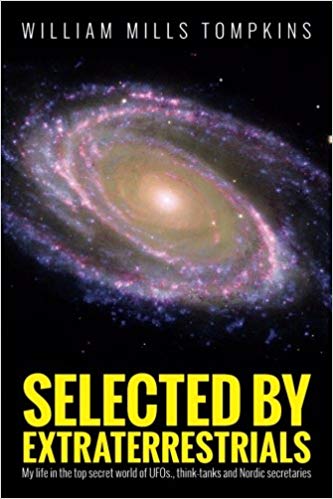 William Mills Tompkins (Author), Robert M. Wood (Editor, Introduction), Nick Redfern (Editor), Selected by Extraterrestrials: My life in the top secret world of UFOs, think-tanks and Nordic secretaries (Amazon CreateSpace, 2015).4 Stars – Clearly a Great Deal to Offer But Too ScatteredRobert David SteeleAlthough this book comes very highly recommended, and is one of the “foundation” books for those who claim we have a secret space fleet already in existence and have had anti-gravity propulsion and anti-aging technologies among many others for decades, it is simply not coherent enough, not well-documented enough, and not well-written enough to make it to five stars.There is one huge gem in this book that everyone is ignoring: the author claims, and I believe based on other accounts that collaborate his claim, that extraterrestrials have neutralized the US nuclear arsenal as well as it inter-continental missiles for delivering nuclear munitions, and a nuclear war will never happen. Speaking to the French shadow foreign minister yesterday, he told me that it was known in France that their own nuclear capability had been neutralized by mysterious forces, and that since Israel bought its nuclear system (presumably meaning delivery missiles and controls), he believed their nuclear capability was also neutralized. This is rather important at a time when Benjamin Netanyahu is doing nuclear fear-mongering with many lies about the Iranian program.I am going to itemize some positive aspects of the book that will remain with me, but I have to say, as a very skeptical intelligence officer, as I read through the book and particularly the section where the author is speculating about Reptilian extraterrestrials taking over (mind-control) top managers and specific departments in order to sabotage their total space program, I had one big thought: “Of course there is no fraud, waste, and abuse in the military-space-industrial complex, the aliens ate our homework.” What a magnificent cover story!As it happens, because of my diverse reading across many non-fiction sources, and my contacts with retired NASA PhDs, and varied media and diplomatic and military personnel who have been on the edges of the space program, I do believe that there are a multitude of stellar civilizations (their preferred term); that the Deep State cabal has been in the grips of one of the more evil species, and that the Nordics do exist, have been helping us, and that beginning in 2012 the hostile extraterrestrials (and the Deep State) have been pushed back and we are at the beginning of a 1,000 year Age of Aquarius (in which I happen to think matriarchal leadership will again come to the fore). I will be reviewing David Wilcock’s The Source Field Investigations: The Hidden Science and Lost Civilizations Behind the 2012 Prophecies (Dutton, 2012) and expect to give that book six stars. I have reviewed, with a five star rating, his book The Ascension Mysteries: Revealing the Cosmic Battle Between Good and Evil (Dutton, 2017) and found it totally credible. Two other books I recommend are at the links below, the second link containing many links to other books and posts  that I believe support, in principle, the general propositions advanced by this book.Review: Project Human Extinction – The Ultimate ConspiracyReview: Our Universal Journey + Extraterrestial RECAPI particularly believe that mind-control, both by extraterrestrials of humans and by humans imposing drug-induced, hypnosis-induced, and electro-magnetic-induced mind-control on other humans, is very real and a major threat to humanity (5G makes this much much worse for everyone). It is helpful to point out that both CIA and NASA were the welcome mats for the Nazi scientists liberated from Germany. The following two books ably represent the evil aspects of both these organizations.Review: TAVISTOCK INSTITUTE – Social Engineering the Masses by Daniel Estulin — Deep State PlaybookReview: Trance: Formation of AmericaHaving provided the context within which I read this book, here are some highlights that merit notice:01 There are not only Unidentified Flying Objects (UFO) but also Unidentified Submersible Objects (USO). 02 President Eisenhower was the first to sign a treaty with extraterrestrials and we continue to deal with them secretly today, with many other governments particularly Russia also being heavily engaged.03 Human trafficking is part of the deal – both children and adults are provided in trade.04 The US Navy rather than the US Air Force is most suited for the deep space mission because of its culture and practice of long-range missions requiring remote replenishment – the USAF is a “bomb and return to the Officers Club” culture.05 The government stinks at defining requirements, at systems engineering, and at quality control. The case is made that leadership from industry is necessary.  Based on my time at CIA, I agree – I wrote one of the few coherent functional requirements documents and quality control evaluation contracts ever done there, and most senior people agreed that the general practice was to let industry write their own Statements of Work (SOW).06 Selected individuals “selected” by extraterrestrials receive the equivalent of secret and specified knowledge that proves to be both contrary to all existing concepts and totally reliable – moving into white rooms, anti-gravity versus nuclear as the core propulsion system, energy weapons versus projectile weapons, the submarine as the model for a spaceship rather than an aircraft, and more.07 The amount of black budget money going into the space program is “out of this world.” A case could be made for $2.1 trillion not actually missing from the Department of Defense (DoD) budget, they simply don’t want to tell Congress they spent it on Deep Underground Military Bases (DUMB) and a deep space fleet not authorized by Congress.08 We obtained from extraterrestial sources not only  anti-gravity propulsion and anti-aging technologies, but reverse-engineered most of what has come out of Silicon Valley from captured alien communications and computing systems.09 Geoengineering that we are all blaming on the Deep State and the USAF particularly may in fact be a mix of both extraterrestial attacks on Earth, and natural forces as the Sun moves and the Earth destabilizes in a natural pattern. Shortening human lives (and feminizing men) is an extraterrestial means of debilitating the ability of humans to fight back or advance.10 There was a legitimate concern about the extraterrestial threat in the 1950’s and onward; JFK may have been assassinated in part because he wanted to do full disclosure; Brookings wrote the report saying we should keep it secret or it would destroy the social cohesion of the planet (this is of course bullshit, it would have united the planet in a way nothing else could have).11 Mossad and the CIA are not the only ones that know how to use sex kittens to penetrate top secret facilities and “manage” outcomes. The salting of “secretaries” everywhere permeates the book.12 Star Trek and other Hollywood films were organized by the US secret space program as a form of gradual soft disclosure and are remarkably accurate.There are contradictions and annoyances.01 The moon is hollow and occupied by massive cities, but we still think we can build a 2,000 person naval base there?02 Extraterrestial are far advanced and neutralizing our nuclear capabilities but we still think we need a space fleet with combat capability (as opposed to a trading fleet seeking rare earth minerals)?03 The book is terribly written, sometimes incoherent, and fails to provide compelling figures and documentation – I’ve seen better stuff on cocktail napkins at spy meetings. There are several places where entire blocks of text re-appear verbatim.04 There is a lot of light pornography in this book that I found distracting, as well as revelations about swinger sex across the space industry that I consider credible based on my second hand encounters with participants at CIA and in the military.The author (now deceased) comes very highly recommended by Kerry Cassidy, founder of Project Camelot, whom I hold in very high regard, and is, by her direct experience with a number of other whistleblowers from the secret space program, telling as much of the truth as he is capable of telling.I am willing to accept everything in this book as generally credible, but it is not good enough for what we need right now. 